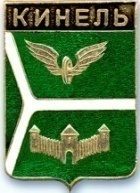 ДУМА ГОРОДСКОГО ОКРУГА КИНЕЛЬ САМАРСКОЙ ОБЛАСТИРЕШЕНИЕРассмотрев протокол публичных слушаний, состоявшихся 19 апреля 2018 года по годовому отчету об исполнении  бюджета городского округа Кинель  Самарской области за 2017 год и результаты публичных слушаний, Дума городского округа Кинель Самарской областиРЕШИЛА:Принять к сведению результаты публичных слушаний по годовому отчету об исполнении  бюджета городского округа Кинель Самарской области за 2017 год, состоявшихся 19 апреля 2018 года (прилагаются).Официально опубликовать настоящее решение путем его размещения на официальном сайте администрации городского округа Кинель Самарской области в информационно-телекоммуникационной сети «Интернет» (Кинельгород.рф) в подразделе «Официальное опубликование» раздела «Информация».Председатель Думы городского округаКинель Самарской области                                                         А.М.ПетровИсполняющий обязанности Главыгородского округа Кинель Самарской области	                                                               А.А. Прокудин                                                        . Кинель, ул. Мира, д. 42а. Кинель, ул. Мира, д. 42а. Кинель, ул. Мира, д. 42а. Кинель, ул. Мира, д. 42а. Кинель, ул. Мира, д. 42а. Кинель, ул. Мира, д. 42а. Кинель, ул. Мира, д. 42аТел. 2-19-60, 2-18-80Тел. 2-19-60, 2-18-80Тел. 2-19-60, 2-18-80«26»апреля2018г.г.№342О результатах публичных слушаний по годовому  отчету об исполнении  бюджета городского округа Кинель Самарской области за 2017 год